Program Pengabdian Masyarakat 2015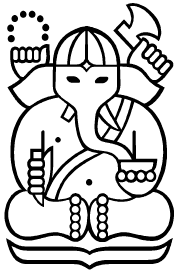 Lembaga Penelitian dan Pengabdian kepada MasyarakatInstitut Teknologi BandungFebruari 2015RINGKASAN UMUMProgram Pengabdian Masyarakat ITB merupakan kegiatan implementasi nyata hasil iptek rintisan sivitas akademika ITB, atau hasil iptek milik umum (public domain) yang diselenggarakan oleh sivitas akademika ITB untuk masyarakat. Program Pengabdian Masyarakat (PPM) ini di danai oleh DIPA ITB dan diawali dengan proses seleksi proposal. Kriteria seleksi proposal terutama didasarkan atas luasnya kemanfaatan program bagi masyarakat. Keluaran program harus berdampak nyata dapat memecahkan permasalahan hidup masyarakat. Contoh-contoh keluaran dari program pengabdian masyarakat diantaranya : aplikasi teknologi, penerapan desain produk, perbaikkan sistem manajemen UKM, atau pembentukan UKM baru. Program pengabdian masyarakat didanai oleh ITB dan masyarakat (perusahaan, lembaga pemerintah maupun perorangan dalam dan luar negeri). Pelaksanaan program dilakukan secara individu dan kelompok unit-unit resmi yang ada di ITB atas koordinasi LPPM ITB. Latar belakangTindakan nyata ITB secara terstruktur,terinstitusi dan rutin dalam aplikasi iptek yang langsung menyentuh masyarakat masih belum terasakan secara signifikan. Berbagai permasalahan yang dihadapi masyarakat tampaknya luput dari perhatian ITB. Masyarakat luas sangat berharap ITB dapat berkiprah lebih banyak dalam memecahkan berbagai permasalahan bangsa.Dalam mengemban amanah ”Tri Darma Perguruan Tinggi”, tugas pengabdian masyarakat merupakan tuntutan yang wajib dilaksanakan. Sebagian anggota sivitas akademika ITB telah melakukan aktivitas pengabdian masyarakat secara individu, kelompok atau unit-unit yang relatif kurang terkoordinasi, sehingga hasilnya kurang optimal. Oleh karena itu perlu ada suatu mekanisme pengaturan dan koordinasi kegiatan pengabdian masyarakat yang terstruktur dan berkesinambungan secara institusi ITB. Dengan demikian, keluaran dan dampak yang dihasilkan dapat lebih baik dan lebih terasakan oleh masyarakat luas. Kegiatan ini juga dapat merupakan wahana penelitian aplikatif, sebagai tindak lanjut hasil penelitan di laboratorium. PengertianPengabdian Masyarakat merupakan kegiatan aplikasi produk iptek dan seni secara terencana oleh sivitas akademika ITB dalam membangun budaya masyarakat berketrampilan sains, teknologi, seni, berbasis kepakaran individu dan/atau kelompok serta menciptakan peluang terwujudnya transfer sains, teknologi dan seni.SasaranTerciptanya kawasan binaan di wilayah Jawa Barat khususnya, dan Indonesia umumnyaBerkembangnya kemitraan dengan dunia usaha, institusi pemerintah, perguruan tinggi dan masyarakat umumMeningkatnya budaya peduli masyarakat berbasis entrepreneurship dan technopreneurship di kalangan sivitas akademika ITBMewujudkan kegiatan pengabdian kepada masyarakat di sekitar kampus ITB ( Kampus Ganesa dan Kampus Jatinangor)Kategori KegiatanPendanaan Program Pengabdian kepada Masyarakat bersifat kompetitif melalui pengusulan proposal oleh staf dosen ITB. Pengusulan dapat dilakukan oleh kelompok dosen dan diusulkan melalui Fakultas/Sekolah/Pusat/Pusat Penelitian. Nilai kelayakan proposal yang diusulkan dievaluasi oleh LPPM dengan menugaskan reviewer untuk mengevaluasi. Proposal yang memenuhi kriteria kelayakan diputuskan untuk didanai sesuai ketersediaan alokasi dana. Kegiatan pegabdian ini dievaluasi dan dimonitor secara berkala oleh LPPM.Ruang Lingkup Program Jenis kegiatan pengabdian mencakup semua bidang iptek dan seni yang diampu oleh sivitas akademika ITB secara individu maupun secara unit kepakaran. Prioritas diutamakan bagi program yang dibutuhkan segera oleh kelompok masyarakat, baik kelompok masyarakat, organisasi maupun badan usaha kecil menengah (UKM). Bentuk kegiatan mencakup semua hal termasuk pemberdayaan, pendampingan dan penerapan produk iptek dan karya seni.Dengan mempertimbangkan aspek kebutuhan masyarakat dan kemampuan intelektual sivitas akademika ITB dalam menjadikan program kegiatan bermanfaat serta berkesinambungan, maka ruang lingkup program PPM dikategorikan sebagai berikut:Pemberdayaan masyarakat melalui aplikasi teknologi dan karya seni/desainPendampingan masyarakat melalui konsultansi dan kemitraanPengembangan rintisan sentra usaha mandiriPeningkatan produktivitas dan kualitas UKMPendanaanProgram Pengabdian kepada Masyarakat ITB 2015 didanai melalui dana ITB. Nilai anggaran program pengabdian masyarakat dialokasikan pada tahun 2015 tersedia untuk sekitar 75 proposal dan setiap usulan dialokasikan menerima dana maksimum Rp. 40.000.000 (empat puluh juta rupiah). Tarif honor pegawai, honor pihak ketiga, dan belanja jasa lainnya harus mengacu kepada ketentuan yang ditetapkan dalam Standar Biaya Umum (SBU) Menteri Keuangan RI Tahun 2015. Dokumen Standar Biaya Umum 2015 dapat diunduh melalui website LPPMKeluaran (Output)Keluaran yang dapat diukur dari kegiatan pengabdian masyarakat dapat berupa salah satu atau lebih dari kategori berikut :Instalasi alat atau fasilitas untuk peningkatan kesejahteraan masyarakatPeningkatan produksi / pendapatan UKMPenyerapan jumlah tenaga kerjaAdanya penyertaan dana pihak ketigaStart-up UKMPenerapan SOP proses industriPenerapan teknologiSosialisasi hasil program (seminar dan media masa)Terbentuknya sentra usaha mandiriDampak (Outcome)Terbentuknya masyarakat/wilayah binaan yang diindikasikan dengan meningkatnya kualitas hidup dan apresiasi masyarakat terhadap dunia perguruan tinggi terutama ITB serta terjalinnya hubungan harmonis antara dunia perguruan tinggi dan masyarakat.StrategiStrategi dalam merancang dan mengimplementasikan program adalah:Bermitra aktif dengan Pemerintah Daerah dalam pembinaan kawasanResponsif terhadap kebutuhan masyarakat (individual dan/atau institusi) dalam hal sains, teknologi dan seni Merintis usaha mandiri berlandaskan prinsip Knowledge Based EconomyWaktu PelaksanaanProgram pengabdian kepada masyarakat yang diusulkan dapat bersifat multi tahun (maksimum 3 tahun) dengan ketentuan capaian hasil kegiatan tahun berjalan dinyatakan berhasil dengan baik dan proposal lanjutan yang diajukan  di tahun berikutnya dinyatakan layak untuk didanai. Kegiatan untuk tahun 2015, dilaksanakan selama maksimum 8 bulan mulai Bulan April – November 2015. Batas akhir pemasukan proposal adalah tanggal 2 Maret 2015 secara online melalui http://research.itb.ac.id.   Agenda Tahun 2015LAMPIRAN 1 - FORMAT PROPOSALProgram Pengabdian Masyarakat ITB 2015Ketua Tim Peneliti:…………………………..			KK				: ......................... 				Fakultas/Sekolah		: .........................				Kategori Kegiatan		: .........................			Keluaran			: .........................INSTITUT TEKNOLOGI BANDUNGBulan, TahunIDENTITAS PROPOSALJudul					:Tim Pelaksana				2.1   Ketua Tim				:Nama Lengkap			:Jabatan Fungsional/Golongan	:NIP				:Fakultas/Sekolah			:Kelompok Keahlian			:Alamat Kantor/Telp/Fax/E-mail	:Alamat Rumah/Telp/Fax/HP/E-mail	:Tim Pengabdian:2.3  Asisten Peneliti / Mahasiswa (sebutkan nama bila sudah ada):Biaya yang diusulkan		:  Rp. ..............................Keluaran				: .....................................Lokasi Kegiatan			: Sekitar Kampus Ganesha/ Sekitar Kampus Jatinangor/ Kota Bandung dan Sekitarnya/ Provinsi Jawa Barat/    LainnyaJenis Kegiatan			: Pemenuhan Kebutuhan DasarPengembangan Seni/KreatifPengembangan Keilmuan SpesifikPengembangan UKMISI PROPOSAL Halaman Judul (cover)Halaman pengesahan Ringkasan kegiatan (1 lembar)Latar belakang kegiatan (1 lembar)Pendekatan / cara pemecahan masalah Rencana kegiatan dan Jadwal kegiatanDampak/hasil kegiatan yang diharapkanAnggaran biayaCVNoKegiatanWaktu1Call for proposal program9 Februari 20152Pemasukan proposal program2 Maret 20153Evaluasi proposal program 2 Maret – 16 Maret 2015 4Penentuan pemenang proposal 17 Maret 2015 5Pelaksanaan April – November 20156PelaporanAkhir November 2015NoNama dan Gelar AkademikBidang KeahlianUnit Kerja/LembagaAlokasi WaktuAlokasi WaktuNoNama dan Gelar AkademikBidang KeahlianUnit Kerja/LembagaJam/mgbulan1.2.NoNama dan Gelar AkademikBidang KeahlianAlokasi WaktuAlokasi WaktuNoNama dan Gelar AkademikBidang KeahlianJam/mgbulan1.2.KRITERIA PENILAIAN PROPOSAL KRITERIA PENILAIAN PROPOSAL KRITERIA PENILAIAN PROPOSAL KRITERIA PENILAIAN PROPOSAL KRITERIA PENILAIAN PROPOSAL PROGRAM PENGABDIAN KEPADA MASYARKAT - ITB 2015PROGRAM PENGABDIAN KEPADA MASYARKAT - ITB 2015PROGRAM PENGABDIAN KEPADA MASYARKAT - ITB 2015PROGRAM PENGABDIAN KEPADA MASYARKAT - ITB 2015PROGRAM PENGABDIAN KEPADA MASYARKAT - ITB 2015Judul KegiatanJudul Kegiatan:Ketua TimKetua Tim:Ketua TimKetua Tim:KRITERIA SELEKSIKRITERIA SELEKSIAspek-aspek pertimbangan penilaianNILAIPilihan penilaian1Nilai Kecendekiawanan Bobot: 35Kesesuaian topik dengan bidang keahlian (Cerminan dari CV) Sangat sesuai1Nilai Kecendekiawanan Bobot: 35Kesesuaian topik dengan bidang keahlian (Cerminan dari CV) Sedang1Nilai Kecendekiawanan Bobot: 35Kesesuaian topik dengan bidang keahlian (Cerminan dari CV) Kurang sesuai1Nilai Kecendekiawanan Bobot: 35Kualifikasi pengusulPengalaman kegiatan pengabdian yang luas1Nilai Kecendekiawanan Bobot: 35Kualifikasi pengusulPengalaman sedang1Nilai Kecendekiawanan Bobot: 35Kualifikasi pengusulPengalaman kurang1Nilai Kecendekiawanan Bobot: 35Kelayakan programSangat layak1Nilai Kecendekiawanan Bobot: 35Kelayakan programSedang1Nilai Kecendekiawanan Bobot: 35Kelayakan programKurang layak1Nilai Kecendekiawanan Bobot: 35Kelayakan ketercapaian target Sangat layak1Nilai Kecendekiawanan Bobot: 35Kelayakan ketercapaian target Sedang1Nilai Kecendekiawanan Bobot: 35Kelayakan ketercapaian target Kurang layak2Luasnya dampak kegiatan 
Bobot: 45Keterlibatan pihak masyarakat 
(jumlah orang x kegiatan)Banyak (lebih dari 25)2Luasnya dampak kegiatan 
Bobot: 45Keterlibatan pihak masyarakat 
(jumlah orang x kegiatan)Sedang (10-25)2Luasnya dampak kegiatan 
Bobot: 45Keterlibatan pihak masyarakat 
(jumlah orang x kegiatan)Kurang (kurang dari 10)2Luasnya dampak kegiatan 
Bobot: 45Keterlibatan mahasiswa Menjadi bagian tugas akhir mahasiswa (Kerja Praktek)2Luasnya dampak kegiatan 
Bobot: 45Keterlibatan mahasiswa Hanya melibatkan mahasiswa secara teknis2Luasnya dampak kegiatan 
Bobot: 45Keterlibatan mahasiswa Tidak melibatkan mahasiswa2Luasnya dampak kegiatan 
Bobot: 45Keterpaduan dengan materi perkuliahan yang diampu PIMenjadi topik utama dalam perkuliahan2Luasnya dampak kegiatan 
Bobot: 45Keterpaduan dengan materi perkuliahan yang diampu PIMenjadi salah satu topik bahasan dalam perkuliahan2Luasnya dampak kegiatan 
Bobot: 45Keterpaduan dengan materi perkuliahan yang diampu PITidak terkait dengan topik perkuliahan2Luasnya dampak kegiatan 
Bobot: 45Keberlanjutan kegiatanTinggi2Luasnya dampak kegiatan 
Bobot: 45Keberlanjutan kegiatanSedang2Luasnya dampak kegiatan 
Bobot: 45Keberlanjutan kegiatanRendah3Dana pendamping Bobot: 20Kemampuan melibatkan pembiayaan pihak luarDana tunai oleh pihak luar ITB (minimal 25% dari dana ITB)3Dana pendamping Bobot: 20Kemampuan melibatkan pembiayaan pihak luarPenyertaan dana dalam bentuk inkind3Dana pendamping Bobot: 20Kemampuan melibatkan pembiayaan pihak luarTidak ada penyertaan dana